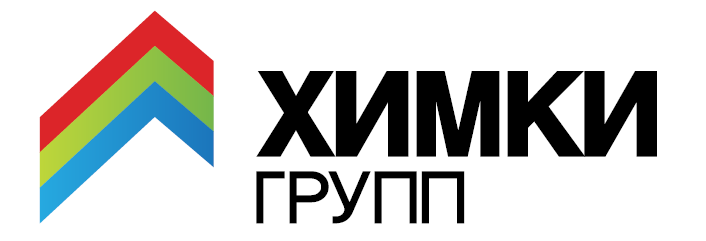 Москва, 16 апреля 2014 г.ПОСТ-РЕЛИЗШестикратный олимпийский чемпион Виктор Ан получил в подарок от «Химки Групп» дом в семейном спортивно-образовательном кластере «Олимпийская деревня Новогорск» (Московская область, ГО «Химки») 16 апреля 2014 года  в 12.00 в семейном спортивно-образовательном кластере "Олимпийская деревня Новогорск" состоялась церемония торжественного вручения ключей  от нового дома шестикратному олимпийскому чемпиону по шорт-треку Виктору Ану.  Ключи прославленному спортсмену вручил Министр физической культуры, спорта и работы с молодёжью Московской области Олег Жолобов, а также представители девелоперской компании «Химки Групп» (реализующей проект кластер «Олимпийская деревня Новогорск») – председатель совета директоров «Химки Групп» Давид Паньков и партнер компании «Химки Групп» Дмитрий Котровский. Виктор Ан стал хозяином дома бизнес-класса площадью 219 метров, который  расположен в одном из престижных и экологически чистых районов Подмосковья с легендарной спортивной историей. В доме есть просторная гостиная-студия, несколько спален, камин, открытая терраса и гараж.  Здесь же, в непосредственной близости, находится тренировочная база, на которой Виктор Ан готовился к Олимпиаде в Сочи. На торжественном вручении ключей Министр физической культуры, спорта и работы с молодёжью Московской области Олег Жолобов отметил: «Губернатор Московской области Андрей Воробьев не раз подчеркивал, что наш регион с радостью примет олимпийских чемпионов. Мы хотим, чтобы именитые спортсмены не просто жили на территории Московской области, но и тренировали наших детей, всячески популяризировали спорт. Виктор Ан поддерживает нас в этом плане. Мы уже договорились с ним о проведении мастер-классов для областных ребятишек. Для понимания, после побед Ана и компании в Сочи в конькобежном центре «Коломна» пришлось делать дополнительный набор детей в школу шорт-трека. Эффект от успеха Виктора и всей российской команды на территории нашего региона оказался колоссальным. Наша задача поддержать эту волну, привлечь олимпийских чемпионов к развитию массового спорта.Хочу также добавить, что по решению главы Подмосковья многие из 50 физкультурно-оздоровительных комплексов, которые будут построены в Московской области в ближайшие два года, мы назовем именами победителей Игр в Сочи. Имя Виктора Ана будет присвоено катку в Ивантеевке. Согласие от 6-кратного олимпийского чемпиона, 2-кратного бронзового призера Олимпийских игр мы уже получили».Председатель совета директоров девелоперской компании «Химки Групп» Давид Паньков, в свою очередь подчеркнул, что «решение «Химки Групп» подарить дом Виктору Ану - продуманная позиция социально-ответственного застройщика по отношению к героям Олимпиады -  не только после ее завершения, но и постоянно, системно, поддерживать спортсменов, которым нужно не только жилье, но и возможность тренироваться, готовиться к новым победам, вести тренерскую работу, в том числе с молодым поколением. Это большая честь для нас  -  принять участие в судьбе Виктора Ана, который так много сделал для нашей страны. Мы благодарны Виктору, что он принял наш подарок и теперь будет жить на территории первого в России спортивно-образовательного кластера «Олимпийская деревня Новогорск».К поздравлениям присоединился Дмитрий Котровский, партнер девелоперской компании «Химки Групп»: «Для нашей компании спорт – это вектор, определяющий развитие всех наших проектов, а слово «Олимпиада» заложено в названии сразу трех наших жилых комплексов. Мы уважаем спортсменов и дружим со многими из них, открывая школы спортивного мастерства на территории жилых комплексов.  В нашей компании решение оказать поддержку прославленному спортсмену возникло в первые дни после завершения Олимпиады, когда мы вернулись из Сочи воодушевленные, гордые, счастливые. Не будет преувеличением сказать, что в те дни многие из нас впервые в жизни по-настоящему ощутили вкус истинного патриотизма, и хочется верить, что наша компания станет одной из первых, но не единственных бизнес-структур,  полностью взявших на себя такой значимый подарок».Виктор Ан в своей ответной речи сказал: «Хочу поблагодарить «Химки Групп» за такой неожиданный и действительно неоценимый подарок, поскольку собственный дом - основа для рекордов и побед, но только уже в рамках моей маленькой Родины, то есть моей семьи.  Я уже смотрел дом, и это действительно  просторное, светлое жилье, где можно воплотить многие мои мечты. Все довольно близко от Москвы. Наверное, сложно найти человека, который не мечтал бы о собственном доме, тем более здесь, где слово «спорт», «Олимпиада» определяют образ жизни и будущее детей. Неподалеку на базе «Новогорск» я жил во время сборов, поэтому уже по-своему полюбил это место. Новогорск стал для меня местом, откуда не хочется уезжать, своеобразным талисманом. Здесь  проходит большинство сборов и находится тренировочная база. Я знаю, что здесь много спортивных и образовательных мест, где спортом сможет заниматься вся семья, здесь будет школа, детский сад, спортивные и творческие школы. Мы ведь живем в настоящем, а думаем о будущем. И еще раз произнося слова благодарности, надеюсь, что новый дом принесет счастье и станет новым талисманом  будущих побед»».Министр спорта, туризма и молодежной политики Виталий Мутко не смог принять участие в мероприятии,  но передал поздравления через пресс-службу, пообещав, что на новоселье Виктора он обязательно приедет.Напомним, что поручение решить вопрос с жильем для Виктора Ана дал президент России Владимир Путин. Оперативно помогла известная строительная компания, предоставив дом в Новогорске.  «Надеюсь, собственное жилье в прекрасном уголке Подмосковья, в уникальном спортивно-образовательном кластере «Олимпийская деревня Новогорск», в непосредственной близости – буквально через забор – от тренировочной базы сборной России по шорт-треку поможет Виктору и в будущем показывать результаты такого же высочайшего уровня, как в минувшем сезоне… В глобальном смысле, это, конечно, заслуга самого Виктора, который после тяжелейшей травмы, многочисленных операций, различных связанных с этим неурядиц сумел вернуться в большой спорт – и на Олимпийских играх в Сочи, под флагом уже сборной России выиграл три золотые медали. Мы очень благодарны Виктору за олимпийские победы, за радость, которую он подарил миллионам россиян, за всё, что он делает для развития российского шорт-трека. Он нам очень нужен. И в качестве действующего спортсмена, и – в будущем – в качестве тренера» - отметил в своем поздравлении Министр спорта, туризма и молодежной политики Виталий Мутко.Справка: семейный спортивно-образовательный кластер - авторский проект Ирины Винер-Усмановой, на территории которого ведется строительство свыше 35 000 кв.м. социальной инфраструктуры, в рамках которой каждый ребенок сможет раскрыть свои таланты: современные детский сад, школа с углубленным изучением иностранных языков, академия художественной гимнастики, залы игровых видов спорта (мини-футбол, баскетбол), всемирно известная школа единоборств «Самбо-70» под руководством Рената Лайшева,  академия бокса Александра Лебзяка, шахматная академия, центр настольного тенниса Максима Шмырева,  детский spa-комплекс и медицинский центр, школа волейбола, школа искусств, центр вокального мастерства, танцев и драматического искусства под руководством Алексея Кортнева и многое другое. Девелопером данного уникального проекта выступает компания «Химки Групп». Презентация этого социального проекта состоялась 21 ноября 2013 года при участии губернатора Московской области Воробьева А.Ю., Ирины Винер-Усмановой и выдающихся деятелей спорта и культуры.